Бурова Лия ИгоревнаДолжность: старший воспитатель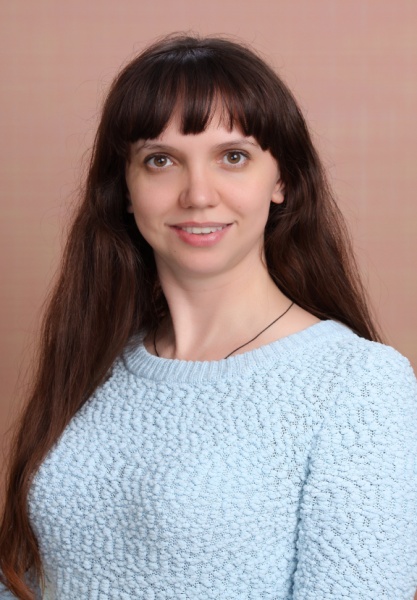 Образование: высшее «Курганский государственный университет», г.КурганСпециальность: историк, преподаватель историиПрофессиональная переподготовка по программе «Управление персоналом»Курсы повышения квалификации по программе: «Реализация ФГОС дошкольного образования для воспитателей»Педагогический стаж: на 01.02.2018 г.-2 г. 7 м.Стаж работы в МДОУ №114: с 23.10.2017 г.Тема самообразования: «Самообразование педагогов как один из факторов повышения качества работы с дошкольниками»Гребельная Ольга Арутюновна                                  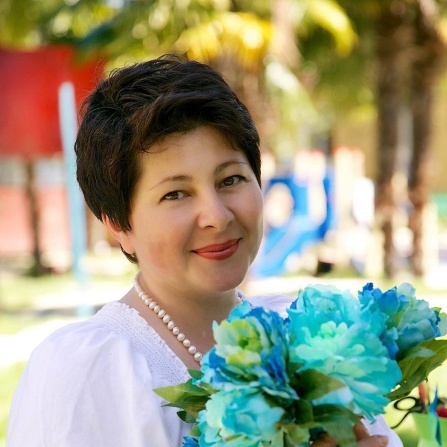 Должность: воспитательОбразование: высшее «Сочинский государственный университет», г.СочиСпециальность: учитель начальных классовПрофессиональная переподготовка по программе «Педагогика и методика дошкольного образования»Педагогический стаж: на 01.02.2018 г.-5 л. 11 м.Стаж работы в МДОУ №114: с 25.04.2016 г.Тема самообразования: «Развитие мелкой моторики у детей младшего дошкольного возраста»Ершова Милана Грачевна                                           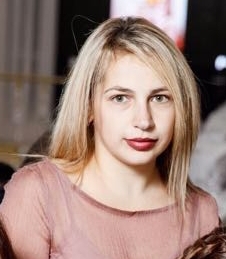 Должность: воспитательОбразование: высшее «Сочинский государственный университет», г.СочиСпециальность: учитель начальных классовПедагогический стаж: на 01.02.2018 г.-0 л. 6 м.Стаж работы в МДОУ №114: с 01.08.2017 г.Тема самообразования: «Творчество детей через познавательную деятельность»Каландия Нестан Джинетиевна Должность: воспитательОбразование: высшее «Современная гуманитарная академия», г. МоскваСпециальность: психологКурсы повышения квалификации по 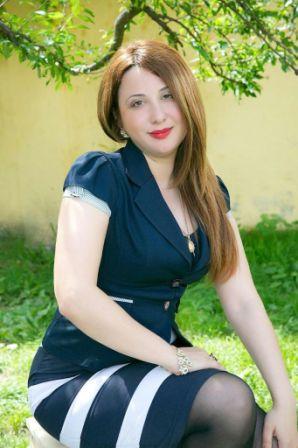 программе «Реализация педагогического процесса в ДОО с учетом требований ФГОС»Педагогический стаж: на 01.02.2018 г.-9 л. 5 м.Стаж работы в МДОУ №114: с 05.06.2015 г.Тема самообразования: «Здоровый образ жизни - залог успешного воспитания ребенка»Манукян Асмик ВакиловнаДолжность: воспитательОбразование: средне-специальное «Владивостокское педагогическое училище №2», г. Владивосток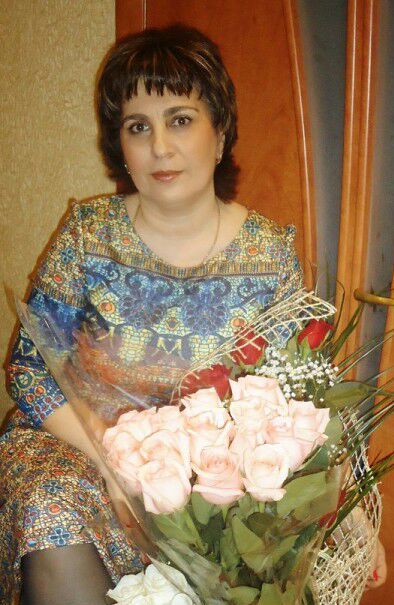 Специальность: воспитатель в дошкольных учрежденияхКурсы повышения квалификации по программе: «Моральное и нравственное развитие дошкольников»;«Концептуальные основы введения ФГОС дошкольного образования»Квалификационная категория: высшаяПедагогический стаж: на 01.02.2018 г.-28 л. 10 м.Стаж работы в МДОУ №114: с 12.05.2015 г.Тема самообразования: «Театрализованная деятельность как средство развития речи»Смирнова Галина АлександровнаДолжность: воспитатель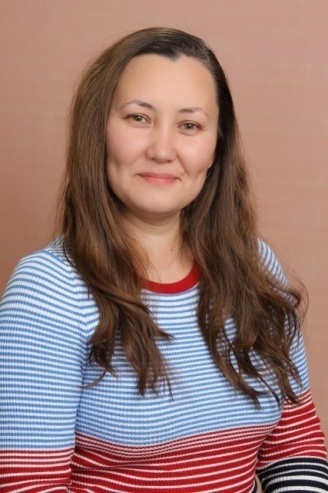 Образование: высшее «Московский государственный открытый педагогический университет им. М.А.Шолохова», г.МоскваСпециализация: педагог-психолог, социальный педагогКурсы повышения квалификации по программе «Организация образовательного процесса в рамках реализации ФГОС ДО»Педагогический стаж: на 01.02.2018 г.-2 г. 11 м.Стаж работы в МДОУ №114: с 31.08.2015 г.Тема самообразования: «Формирование экологических представлений у дошкольников»Столярова Виктория Викторовна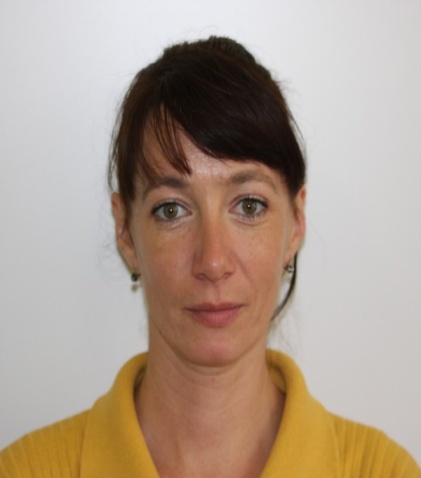 Должность: воспитательОбразование: средне-специальное «Сочинское педагогическое училище», г.СочиСпециализация: воспитатель в дошкольных учрежденияхКурсы повышения квалификации по программе «Технология проектирования образовательного процесса в ДОО с учетом требований ФГОС ДО»Педагогический стаж: на 01.02.2018 г.-25 л. 7 м.Стаж работы в МДОУ №114: с 03.10.2016 г. Квалификационная категория: перваяТема самообразования: «Развитие математических представлений у дошкольников»Щекочихина Зинаида Александровна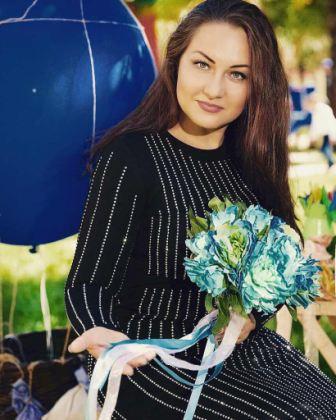 Должность: воспитатель Образование: высшее «Московский государственный университет экономики, статистики и информатики», г.МоскваСпециализация: экономистПрофессиональная переподготовка по программе «Дошкольное образование»Курсы повышения квалификации по программе «Конструирование и робототехника в дошкольном образовании в условиях введения ФГОС»Педагогический стаж: на 01.02.2018 г.-3 г. 4 м.Стаж работы в МДОУ №114: с 15.09.2014 г. Тема самообразования: «Формирование правильного отношения к окружающему миру через познавательно-исследовательскую деятельность»Тычкова Ирина Филипповна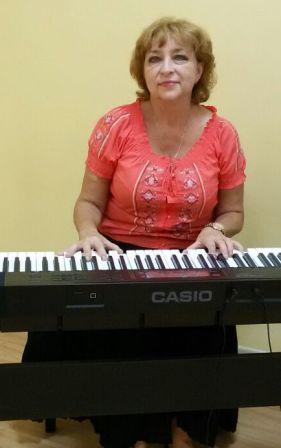 Должность: музыкальный руководительОбразование: высшее «Краснодарский государственный институт культуры», г.КраснодарСпециализация: культпросветработник, руководитель самодеятельного хорового коллективаКурсы повышения квалификации по программе «Концептуальные основы введения ФГОС ДО»Педагогический стаж: на 01.02.2018 г.-12 л. 5 м.Стаж работы в МДОУ №114: с 01.09.2015 г. Тема самообразования: «Формирование основ правильного отношения к окружающему миру через интеграцию двух видов детской деятельности: музыкальную и познавательно-исследовательскую»Попова Юлия Сергеевна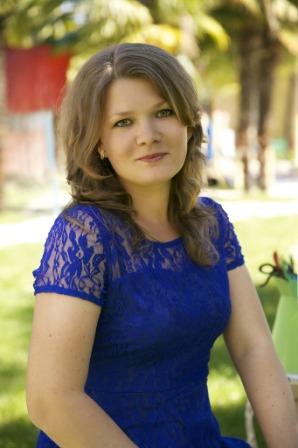 Должность: инструктор по физической культуре Образование: высшее «Сочинский государственный университет туризма и курортного дела», г.СочиСпециальность: специалист по физической культуре и спортуКурсы повышения квалификации по программе «Концептуальные основы введения ФГОС дошкольного образования»Педагогический стаж: на 01.02.2018 г.-3 г. 8 м.Стаж работы в МДОУ №114: с 05.05.2014 г. Тема самообразования: «Формирование у детей первичных представлений ценности здорового образа жизни через укрепление физического и психического здоровья детей»Кецерова Елена Федоровна                                                       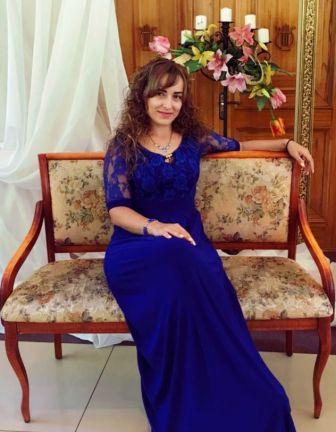 Должность: педагог-психологОбразование: высшее «Российский государственный социальный университет», г.СочиСпециальность: психологКурсы повышения квалификации по программе «Детский аутизм и РАС: диагностика и коррекция»Педагогический стаж: на 01.02.2018 г.-2 г. 7 м.Стаж работы в МДОУ №114: с 30.12.2011 г.Тема самообразования: «Профилактика эмоционального выгорания детей дошкольного возраста и педагогов»